东南大学硕士研究生中期考核与筛选办法为了促进研究生德智体全面发展，鼓励先进，鞭策后进，确保研究生培养质量，根据教育部关于对在校研究生建立必要的筛选制度的精神，结合我校实际，特制定本办法。一、考核对象在校硕士研究生在进入学位论文工作前，各院（系、所）应对研究生的思想品德、学业成绩、业务能力等进行全面考核。二、考核时间中期考核与筛选安排在硕士生入学后的第三学期末进行（三年制研究生顺延半年）。因客观原因无法按时参加中期考核者应事先提出延期申请，经导师、所在单位及研究生院审批同意后可一次性延期一学期参加中期考核。三、考核内容考核内容分素质考核与业务考核两部分1、素质考核内容（1）学习马克思主义基本理论、坚持四项基本原则、遵守国家和学校各项规章制度等方面的思想状况与行为表现。（2）治学态度、工作作风、道德素质与团结协作精神。2、业务考核内容（1）在规定的时间内，硕士生培养方案中课程学习（成绩与学分）的完成情况。（2）一定的科研工作能力和科研素质。（3）开题报告完成情况和质量。 四、考核标准1、考核认定的思想品德端正、学习成绩好、具有一定的科研能力者，可继续进行硕士学位论文工作。2、考核中如具有下列情况之一者，受筛选警告：（1）政治思想、道德品质表现较差；（2）未完成培养方案规定的学位课程学分者；（3）一门学位课程不及格或补考、重修后及格，且学位课程规格化加权平均分（见附则）≤75分；或虽无不及格学位课程但规格化加权平均分≤70分；（4）因主观原因未按期完成开题报告，或第一次开题报告未通过且按规定重做后仍未通过者。五、筛选办法对于受筛选警告者，由所在院（系、所）考核，认为有继续培养前途的，可进入学位论文工作阶段，但学位论文必须由研究生院匿名送审，达到答辩要求的，可以组织学位论文答辩，答辩通过后，可以颁发硕士研究生毕业证书，符合学位授予条件，经学校学位评定委员会评审通过后，可以颁发硕士学位证书。若院（系、所）考核后，认为不适合继续培养的，由院（系、所）向研究生院提出终止受筛选警告研究生学业的报告，经研究生院审核后报校长会议讨论批准退学。无故不参加中期考核按退学处理。六、组织与考核1、研究生院在规定时间向各院（系、所）提出受筛选警告的硕士生名单，各院（系、所）对名单上硕士生进行考核，并将考核结果于规定时间内报研究生院审核；2、受筛选警告的研究生须填写《硕士生中期筛选考核表》，报研究生院审核后返还院（系、所）研究生秘书放入研究生档案袋。3、未列入受筛选警告名单中的硕士生均应填写《研究生中期考核表》，并交院（系、所）研究生秘书放入研究生档案袋。七、本办法由研究生院负责解释。附：“规格化加权平均”处理方法1、规格化：将研究生每门课程成绩的平均值平移至80分。即将所有参考研究生的该课程成绩累加后求出平均值（四舍五入），比如86分，则考分为86分研究生的规格化成绩为80分。一般地，对每一研究生第i门课程规格化成绩Ni=考试成绩+（80-平均成绩）2、加权平均：将研究生各门课程的规格化成绩Ni按学分Ci加权平均后，即得到该研究生的规格化平均分N：即： 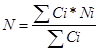 2017.4.28